FICHA DE ACTIVIDAD – CURSO FORMACIÓN DEL PROFESORADOLearning English through sportsINGLÉSZoraida García AlmendrosIES Humanejos (Parla)20 de febrero de 2023Fostering Artificial Intelligence at Schools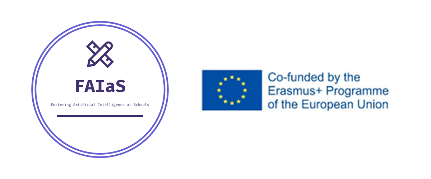 FAIaS – Ficha de actividadFAIaS – Ficha de actividadFAIaS – Ficha de actividadNombre de la actividadAsignatura y nivel educativon . de alumnos/grupoLearning English through sportsInglés-2º ESO33ObjetivosObjetivosObjetivosLos objetivos de la actividad son varios:Desde el punto de vista lingüístico, los alumnos deberán aprender a distinguir los distintos verbos que se usan con los deportes en inglés, comparar y contrastar su uso con el dado en nuestro idioma y mantener una conversación básica sobre los deportes que practican. En definitiva, mejora la competencia lingüística en la lengua extranjera. Desde el punto de vista tecnológico, adquirir conocimientos nuevos sobre Inteligencia Artificial y sus posibles usos o aplicaciones en el aula, poner en práctica conocimientos adquiridos en otras materias sobre programación de bloques y usar recursos tecnológicos de internet para desarrollar la actividad objetivo.También se pretender mejorar la relación entre compañeros, la interdisciplinariedad, la conciencia digital, el trabajo en grupo y las habilidades sociales.Los objetivos de la actividad son varios:Desde el punto de vista lingüístico, los alumnos deberán aprender a distinguir los distintos verbos que se usan con los deportes en inglés, comparar y contrastar su uso con el dado en nuestro idioma y mantener una conversación básica sobre los deportes que practican. En definitiva, mejora la competencia lingüística en la lengua extranjera. Desde el punto de vista tecnológico, adquirir conocimientos nuevos sobre Inteligencia Artificial y sus posibles usos o aplicaciones en el aula, poner en práctica conocimientos adquiridos en otras materias sobre programación de bloques y usar recursos tecnológicos de internet para desarrollar la actividad objetivo.También se pretender mejorar la relación entre compañeros, la interdisciplinariedad, la conciencia digital, el trabajo en grupo y las habilidades sociales.Los objetivos de la actividad son varios:Desde el punto de vista lingüístico, los alumnos deberán aprender a distinguir los distintos verbos que se usan con los deportes en inglés, comparar y contrastar su uso con el dado en nuestro idioma y mantener una conversación básica sobre los deportes que practican. En definitiva, mejora la competencia lingüística en la lengua extranjera. Desde el punto de vista tecnológico, adquirir conocimientos nuevos sobre Inteligencia Artificial y sus posibles usos o aplicaciones en el aula, poner en práctica conocimientos adquiridos en otras materias sobre programación de bloques y usar recursos tecnológicos de internet para desarrollar la actividad objetivo.También se pretender mejorar la relación entre compañeros, la interdisciplinariedad, la conciencia digital, el trabajo en grupo y las habilidades sociales.ContextualizaciónContextualizaciónContextualizaciónDentro de la semana cultural del centro que trata sobre la Olimpiadas, los alumnos de la asignatura de inglés van a trabajar el tema de los deportes enfocado desde distintas perspectivas. Por un lado, vamos a aprender sobre todos los deportes que están incluidos en las Olimpiadas y sobre deportes raros que no se practican de manera habitual en nuestro país. Y por otro lado, vamos a conocer que es la Inteligencia Artificial (IA en adelante) y la vamos a aplicar en nuestras clases. Entablaremos conversaciones digitales “ficticias” con deportistas para hablar sobre sus deportes y experiencias a través de la IA en una aplicación web llamada “Character AI” y finalmente, vamos a trabajar a través de la aplicación de IA Learning ML las combinaciones de verbos en inglés relacionadas con los deportes.Esta última será una actividad que se desarrollará en grupos de 3 alumnos en la sala de ordenadores. Cada uno de estos grupos tendrá que encargarse de buscar online los deportes que se usan con cada uno de los verbos en inglés “collocations” (do, play y go). Luego los pondrán en común y deberán crear su modelo en Learning ML con la mayor cantidad de datos posibles. Probarán el modelo y al final, entre los tres, tendrán que desarrollar su propio programa/juego de Scratch donde se ponga en práctica el modelo de IA.  Dentro de la semana cultural del centro que trata sobre la Olimpiadas, los alumnos de la asignatura de inglés van a trabajar el tema de los deportes enfocado desde distintas perspectivas. Por un lado, vamos a aprender sobre todos los deportes que están incluidos en las Olimpiadas y sobre deportes raros que no se practican de manera habitual en nuestro país. Y por otro lado, vamos a conocer que es la Inteligencia Artificial (IA en adelante) y la vamos a aplicar en nuestras clases. Entablaremos conversaciones digitales “ficticias” con deportistas para hablar sobre sus deportes y experiencias a través de la IA en una aplicación web llamada “Character AI” y finalmente, vamos a trabajar a través de la aplicación de IA Learning ML las combinaciones de verbos en inglés relacionadas con los deportes.Esta última será una actividad que se desarrollará en grupos de 3 alumnos en la sala de ordenadores. Cada uno de estos grupos tendrá que encargarse de buscar online los deportes que se usan con cada uno de los verbos en inglés “collocations” (do, play y go). Luego los pondrán en común y deberán crear su modelo en Learning ML con la mayor cantidad de datos posibles. Probarán el modelo y al final, entre los tres, tendrán que desarrollar su propio programa/juego de Scratch donde se ponga en práctica el modelo de IA.  Dentro de la semana cultural del centro que trata sobre la Olimpiadas, los alumnos de la asignatura de inglés van a trabajar el tema de los deportes enfocado desde distintas perspectivas. Por un lado, vamos a aprender sobre todos los deportes que están incluidos en las Olimpiadas y sobre deportes raros que no se practican de manera habitual en nuestro país. Y por otro lado, vamos a conocer que es la Inteligencia Artificial (IA en adelante) y la vamos a aplicar en nuestras clases. Entablaremos conversaciones digitales “ficticias” con deportistas para hablar sobre sus deportes y experiencias a través de la IA en una aplicación web llamada “Character AI” y finalmente, vamos a trabajar a través de la aplicación de IA Learning ML las combinaciones de verbos en inglés relacionadas con los deportes.Esta última será una actividad que se desarrollará en grupos de 3 alumnos en la sala de ordenadores. Cada uno de estos grupos tendrá que encargarse de buscar online los deportes que se usan con cada uno de los verbos en inglés “collocations” (do, play y go). Luego los pondrán en común y deberán crear su modelo en Learning ML con la mayor cantidad de datos posibles. Probarán el modelo y al final, entre los tres, tendrán que desarrollar su propio programa/juego de Scratch donde se ponga en práctica el modelo de IA.  Enunciado de la actividadEnunciado de la actividadEnunciado de la actividadLearning English Through Sports. Esta actividad permitirá conocer cómo se puede integrar la Inteligencia Artificial a través del uso de la aplicación LearningML de aprendizaje automático para posteriormente crear un programa/juego en Scratch que tenga como base la clasificación de las “Combinaciones” (Sport collocations) de verbos que se usan en inglés para hablar de deportes. Por ejemplo, tennis va con “play tennis”, yoga es “do yoga”, climbing (escalada) es “go climbing”. De esta manera, repasamos todos los deportes que hemos estado trabajando durante la semana cultural, sus combinaciones con verbos y usamos nuevas tecnologías y herramientas digitales en el proceso de aprendizaje. La actividad está pensada para alumnos de 2º ESO, que ya dominan el uso de Scratch desde lo aprendido en la asignatura de tecnología.Learning English Through Sports. Esta actividad permitirá conocer cómo se puede integrar la Inteligencia Artificial a través del uso de la aplicación LearningML de aprendizaje automático para posteriormente crear un programa/juego en Scratch que tenga como base la clasificación de las “Combinaciones” (Sport collocations) de verbos que se usan en inglés para hablar de deportes. Por ejemplo, tennis va con “play tennis”, yoga es “do yoga”, climbing (escalada) es “go climbing”. De esta manera, repasamos todos los deportes que hemos estado trabajando durante la semana cultural, sus combinaciones con verbos y usamos nuevas tecnologías y herramientas digitales en el proceso de aprendizaje. La actividad está pensada para alumnos de 2º ESO, que ya dominan el uso de Scratch desde lo aprendido en la asignatura de tecnología.Learning English Through Sports. Esta actividad permitirá conocer cómo se puede integrar la Inteligencia Artificial a través del uso de la aplicación LearningML de aprendizaje automático para posteriormente crear un programa/juego en Scratch que tenga como base la clasificación de las “Combinaciones” (Sport collocations) de verbos que se usan en inglés para hablar de deportes. Por ejemplo, tennis va con “play tennis”, yoga es “do yoga”, climbing (escalada) es “go climbing”. De esta manera, repasamos todos los deportes que hemos estado trabajando durante la semana cultural, sus combinaciones con verbos y usamos nuevas tecnologías y herramientas digitales en el proceso de aprendizaje. La actividad está pensada para alumnos de 2º ESO, que ya dominan el uso de Scratch desde lo aprendido en la asignatura de tecnología.TemporizaciónTemporizaciónTemporizaciónPara la realización de esta actividad serán necesarias dos horas/sesiones en la sala de ordenadores. Preferiblemente al finalizar la semana pues ya se habrán adquirido ciertos conocimientos sobre los deportes que se quieren trabajar.Para la realización de esta actividad serán necesarias dos horas/sesiones en la sala de ordenadores. Preferiblemente al finalizar la semana pues ya se habrán adquirido ciertos conocimientos sobre los deportes que se quieren trabajar.Para la realización de esta actividad serán necesarias dos horas/sesiones en la sala de ordenadores. Preferiblemente al finalizar la semana pues ya se habrán adquirido ciertos conocimientos sobre los deportes que se quieren trabajar.Uso de Inteligencia ArtificialVamos a usar la herramienta de inteligencia artificial de Learning ML con el fin de acercarla a los alumnos, para que entiendan de manera básica cómo funciona y cómo se puede programar y los distintos usos que se le pueden dar. Nos vamos a centrar en explicar primeramente cómo funciona la herramienta en la clasificación de textos. Se podrá un ejemplo de clasificación para que los alumnos aprendan y luego se les pedirá que realicen su propio modelo donde clasifiquen entre tres categorías todas las combinaciones de deportes que hay. Para ello, tendrá que buscar primero que deportes van con qué verbos, copiarlos, para finalmente crear sus clases y probar el modelo. Se les pedirá que como mínimo cada clase tenga diez deportes, aunque pueden ser más si los saben o los encuentran. Una vez creado, podrán ir a Scratch (herramienta de programación por bloques) para crear algo parecido a lo que muestra el profesor. Podría ser un juego o un simulador que realice la clasificación. Para aquellos alumnos que sean rápidos y cumplan con la finalidad de esta actividad antes de tiempo, pueden seguir probando, se les puede animar a que hagan clasificaciones de deportes por imágenes, poniendo por ejemplo imágenes de dichos deportes, de las pelotas que usan cada uno, de las pistas/canchas donde se practican, etc. todo ello usando el inglés como vehículo de comunicación y trabajo. Todo lo que se les pueda ocurrir para aplicar Learning ML y Scratch en relación a los deportes es bienvenido. Previa a esta actividad, los alumnos habrán conocido la aplicación Character.ai donde se pueden entablar conversaciones con personajes reales o ficticios, pero cuyo contenido es creado por una IA. En nuestro caso, usaremos la lengua inglesa como vehículo de comunicación para simular entrevistas o cuestionarios a deportistas de nuestro interés. Descripción VisualPrimero se enseña a los alumnos a usar la Herramienta Learning ML para clasificar textos, en nuestro caso en inglés. Este es el modelo que ellos deberían crear y probar. Como la comprobación nunca es del 100% se les indicará que siempre que sea mayor del 70% se considerará correcto.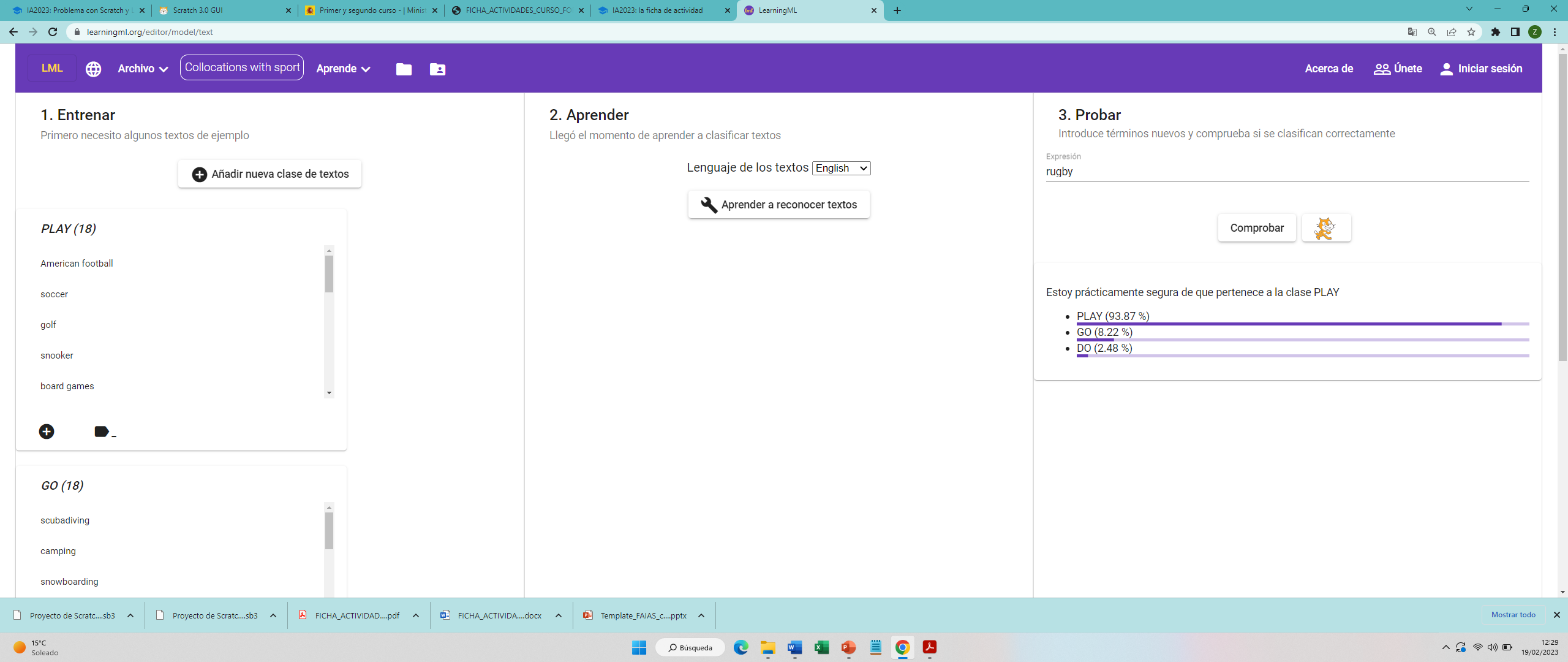 Luego deben ir a Scratch a crear su programa/juego para darle uso a la Inteligencia Artificial. Adjunto ejemplo que se les enseñará. 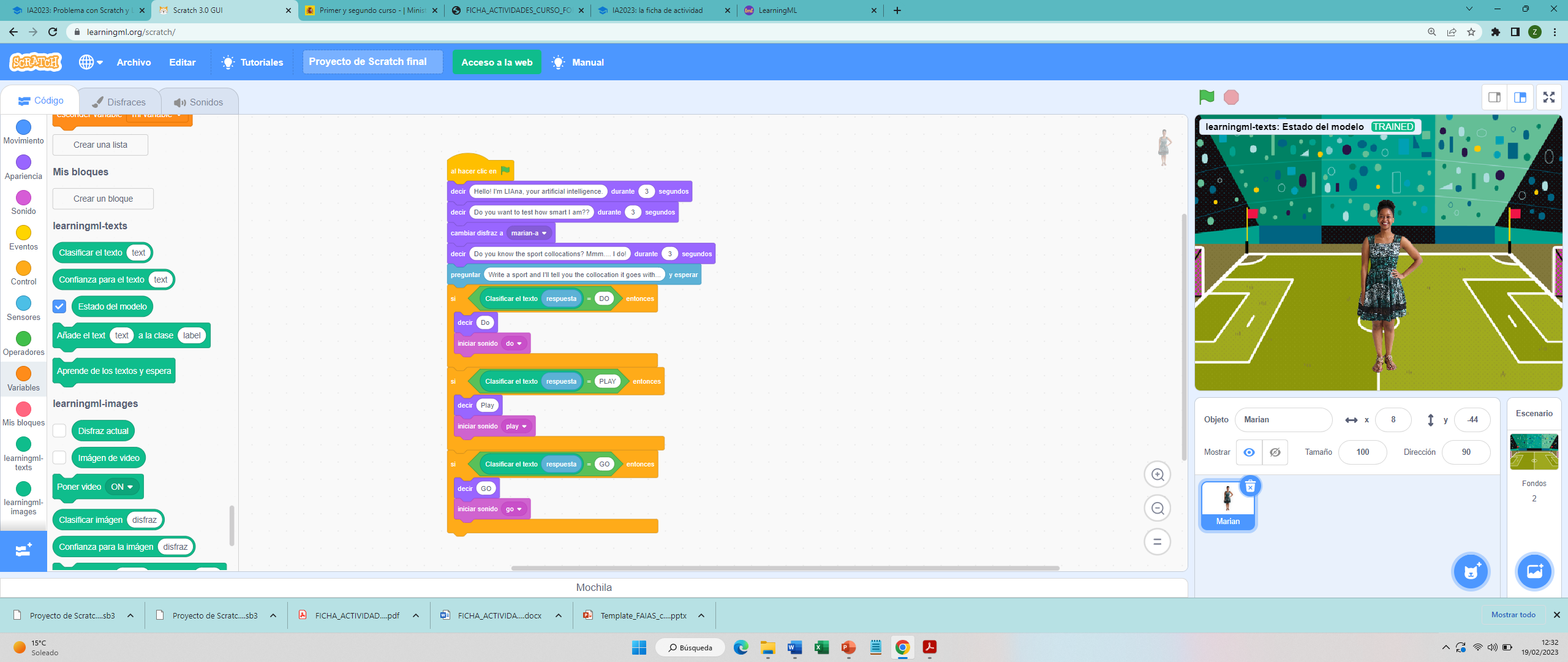 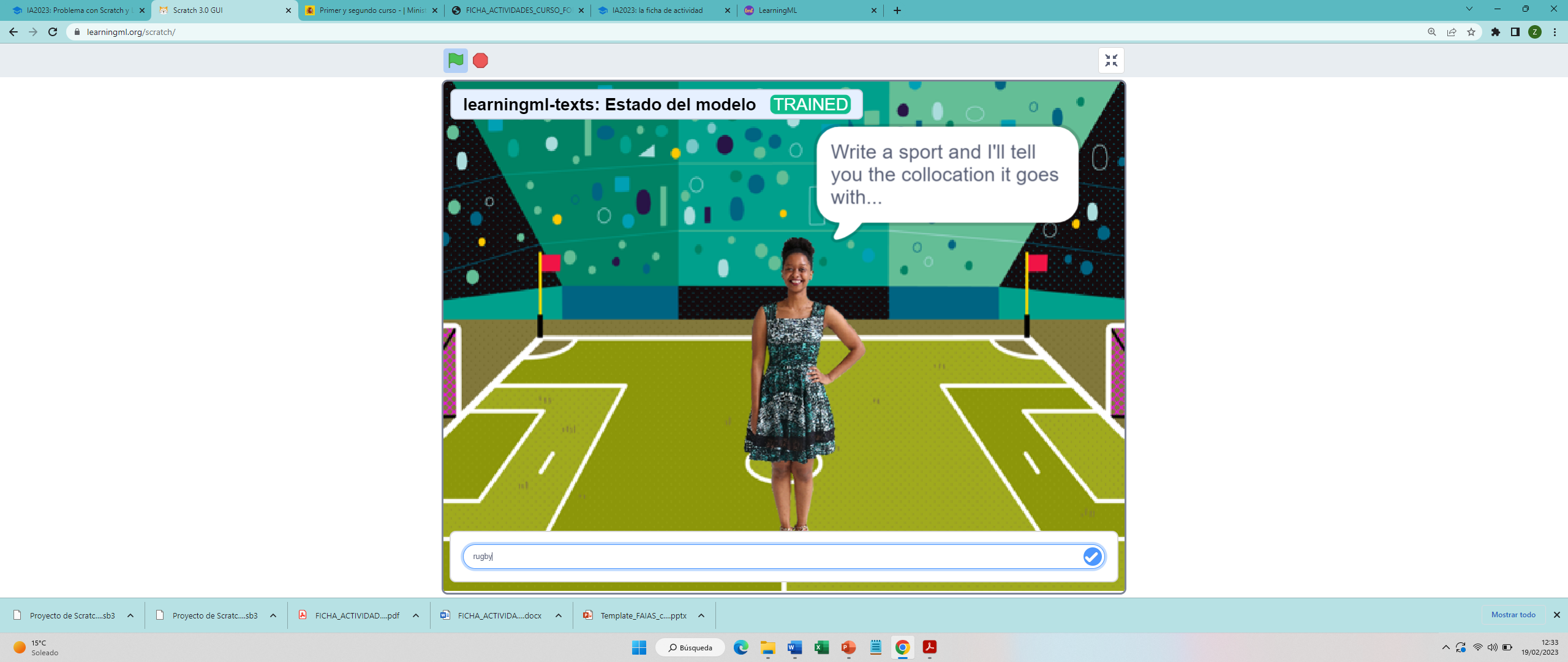 Reflexión y capacidad críticaSe monitorizará el trabajo en grupo de los alumnos y se evaluará el modelo y la actividad de Scratch en base a una rúbrica. Se facilitará también la autoevaluación siguiendo otra rúbrica sobre el trabajo en equipo. Al finalizar la actividad, como reflexión se comentará en clase de manera grupal si les ha parecido útil el uso de IA en el proceso de aprendizaje, si ha sido fácil realizar los modelos, si ha mejorado su nivel de inglés durante esta actividad y si se podría incorporar la IA a otras actividades dentro de nuestra materia. El profesor tomará nota de sus respuestas para futuras prácticas.También se pedirá que intercambien impresiones y den feedback sobre los que ellos estimen en general (trabajo en equipo, aspectos a mejorar, etc.)Criterios de evaluaciónLos alumnos se autoevaluarán al final de la actividad cumplimentando esta rúbrica:El profesor usará la siguiente rúbrica para evaluar la tarea del diseño del modelo de IA y el programa/juego de Scratch.Materiales y licenciaNo se han usado materiales más allá de los ordenadores, libretas para anotar y las herramientas informáticas: Learning ML y Scratch. Listado de recursosLos recursos usados salvo las herramientas Learning ML y Scratch, serán provenientes de internet. Se dejará que los alumnos usen distintos buscadores y páginas web para realizar la búsqueda y recopilación de información sin especificar ninguno. Información adicionalSe adjunta el enlace a la breve presentación de la actividad que aquí hemos explicado con algo más de detalle.https://www.loom.com/share/6500085bf2334d2f8b3727bc07633419